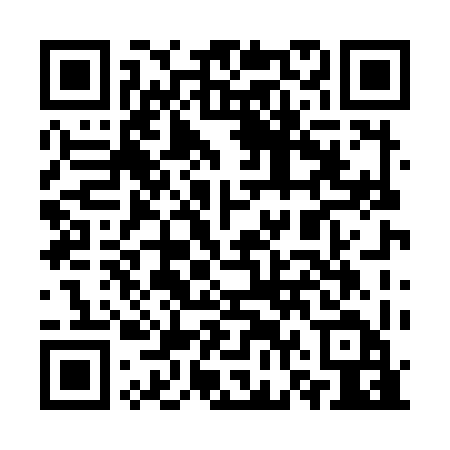 Ramadan times for Copper City, California, USAMon 11 Mar 2024 - Wed 10 Apr 2024High Latitude Method: Angle Based RulePrayer Calculation Method: Islamic Society of North AmericaAsar Calculation Method: ShafiPrayer times provided by https://www.salahtimes.comDateDayFajrSuhurSunriseDhuhrAsrIftarMaghribIsha11Mon6:146:147:281:214:407:157:158:2912Tue6:136:137:261:214:417:167:168:3013Wed6:116:117:251:204:417:177:178:3114Thu6:096:097:231:204:427:187:188:3215Fri6:086:087:221:204:427:197:198:3316Sat6:066:067:201:204:437:207:208:3417Sun6:046:047:181:194:437:217:218:3518Mon6:036:037:171:194:447:227:228:3619Tue6:016:017:151:194:447:237:238:3720Wed5:595:597:141:184:457:247:248:3821Thu5:585:587:121:184:457:257:258:3922Fri5:565:567:101:184:467:267:268:4123Sat5:545:547:091:184:467:277:278:4224Sun5:525:527:071:174:477:287:288:4325Mon5:515:517:061:174:477:297:298:4426Tue5:495:497:041:174:487:307:308:4527Wed5:475:477:021:164:487:317:318:4628Thu5:465:467:011:164:487:327:328:4729Fri5:445:446:591:164:497:337:338:4930Sat5:425:426:581:154:497:347:348:5031Sun5:405:406:561:154:507:357:358:511Mon5:395:396:541:154:507:367:368:522Tue5:375:376:531:154:507:377:378:533Wed5:355:356:511:144:517:387:388:544Thu5:335:336:501:144:517:397:398:565Fri5:325:326:481:144:517:407:408:576Sat5:305:306:461:134:527:417:418:587Sun5:285:286:451:134:527:427:428:598Mon5:265:266:431:134:527:437:439:009Tue5:245:246:421:134:537:447:449:0210Wed5:235:236:401:124:537:457:459:03